Publicēts: 23.12.2020.Projekta numurs: Nr. 4.2.1.2/18/I/006Energoefektivitātes paaugstināšana Cēsu Audzināšanas iestādes nepilngadīgajiem skolā ar sporta zāli un ēdnīcāIeslodzījuma vietu pārvalde darbības programmas "Izaugsme un nodarbinātība" 4.2.1. specifiskā atbalsta mērķa "Veicināt energoefektivitātes paaugstināšanu valsts un dzīvojamās ēkās" 4.2.1.2. pasākuma "Veicināt energoefektivitātes paaugstināšanu valsts ēkās" ietvaros īsteno projektu "Energoefektivitātes paaugstināšana Cēsu Audzināšanas iestādes nepilngadīgajiem skolā ar sporta zāli un ēdnīcā" Nr. 4.2.1.2/18/I/006.Projekta mērķis: paaugstināt energoefektivitāti tiešās valsts pārvaldes padotības iestādes ēkās – Ieslodzījuma vietu pārvaldes Cēsu Audzināšanas iestādes nepilngadīgajiem skolā ar sporta zāli un ēdnīcā.Īstenojot projektu, 2020. gada 8. oktobrī tika noslēgts līgums Nr.1/16/2020/288 ar Sabiedrību ar ierobežotu atbildību “Cerkazi-G” par ekspertīzes pakalpojumu nodrošināšanu Cēsu Audzināšanas iestādes nepilngadīgajiem skolas ar sporta zāli energoefektivitātes paaugstināšanas būvdarbiem.   2020.gada 16. decembrī, turpinot īstenot projektu, tika veikti grozījumi Projekta līgumā un noslēgta vienošanās ar SIA “Ēkas siltināšana” Nr.1/16/2020/363 pie līguma Nr. 1/16/2020/58 “Būvprojekta izstrāde un būvdarbu veikšana ēku energoefektivitātes paaugstināšanai Cēsu Audzināšanas iestādē nepilngadīgajiem” (skola ar sporta zāli).Saskaņā ar iepriekšminētajiem Projekta līguma grozījumiem, Projekta līguma darbības termiņš tiek pagarināts līdz 2021. gada 23. maijam un līguma darbu izpildes termiņš tiek samazināts no 21 (divdesmit viena) kalendāra nedēļas uz 16 (sešpadsmit) kalendāra nedēļām.2020. gada decembrī ir pabeigti energoefektivitātes paaugstināšanas būvdarbi Cēsu Audzināšanas iestādes nepilngadīgajiem ēdnīcā un šobrīd tiek gatavota dokumentācija par objekta pieņemšanu. Labiekārtošanas darbi objektā tiks pabeigti 2021. gada pavasarī.Pēc ekspertīzes slēdziena saņemšanas un saskaņošanas būvvaldē, plānots uzsākt būvdarbus Cēsu Audzināšanas iestādes nepilngadīgajiem skolā ar sporta zāli.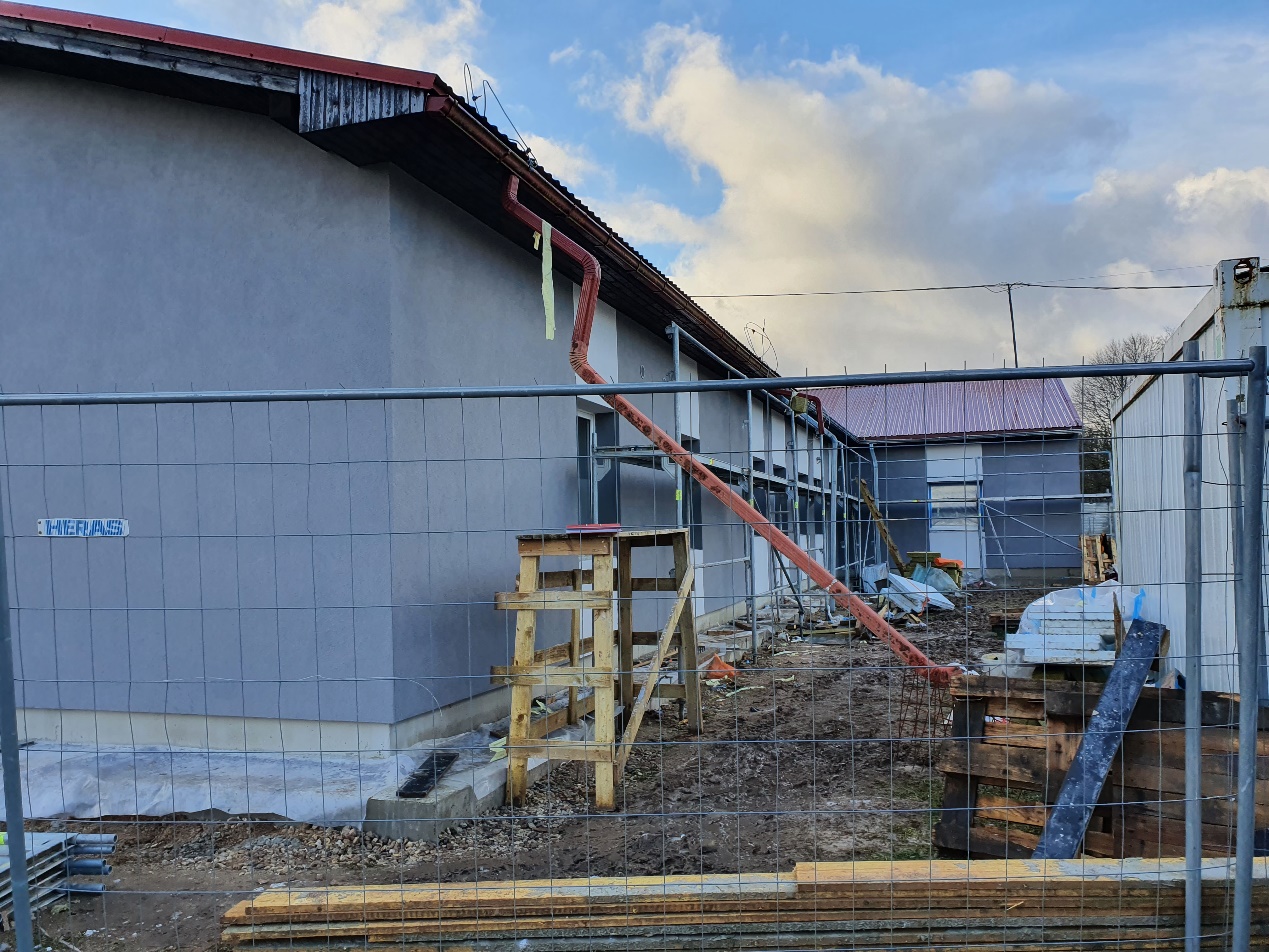 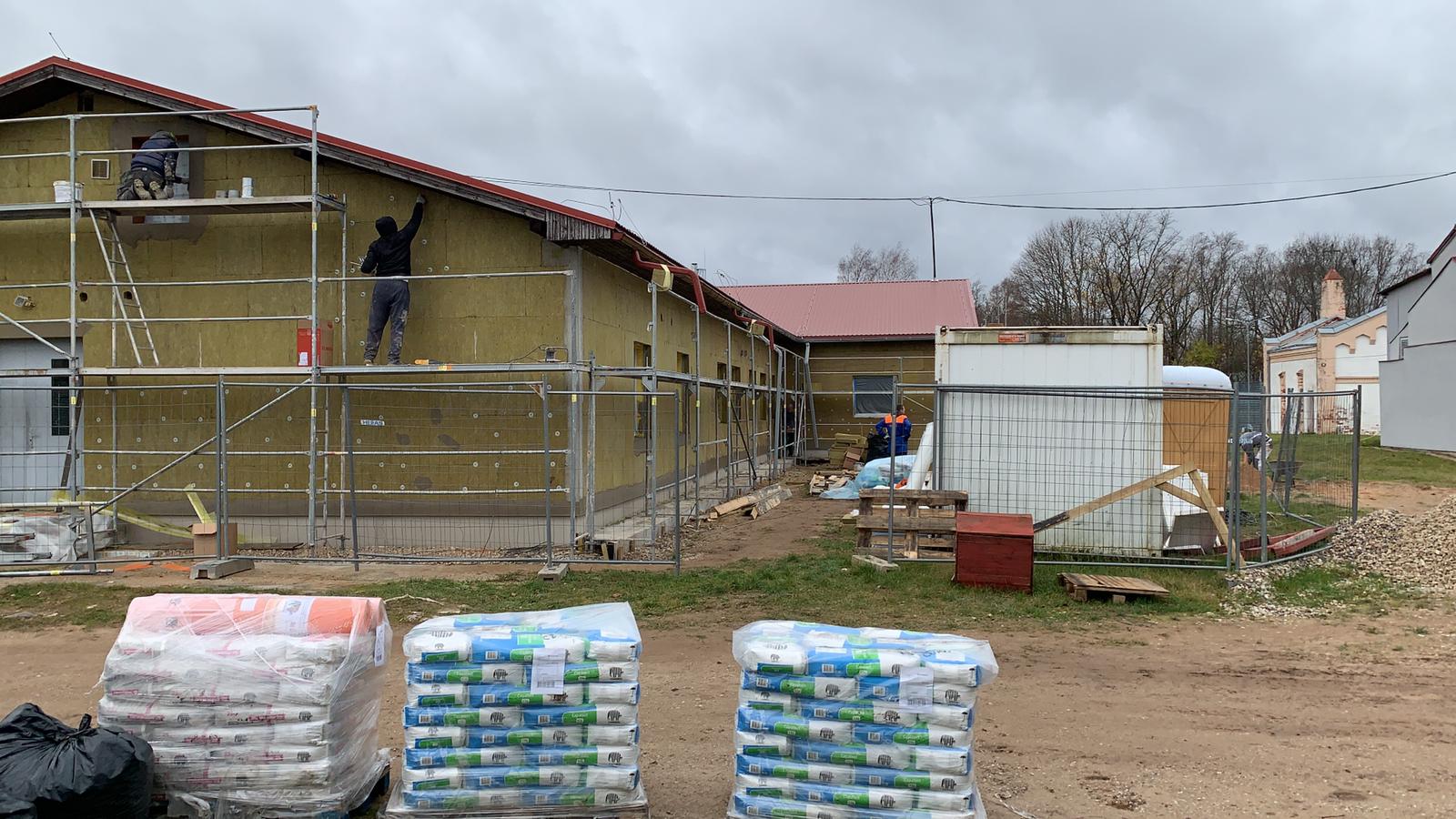 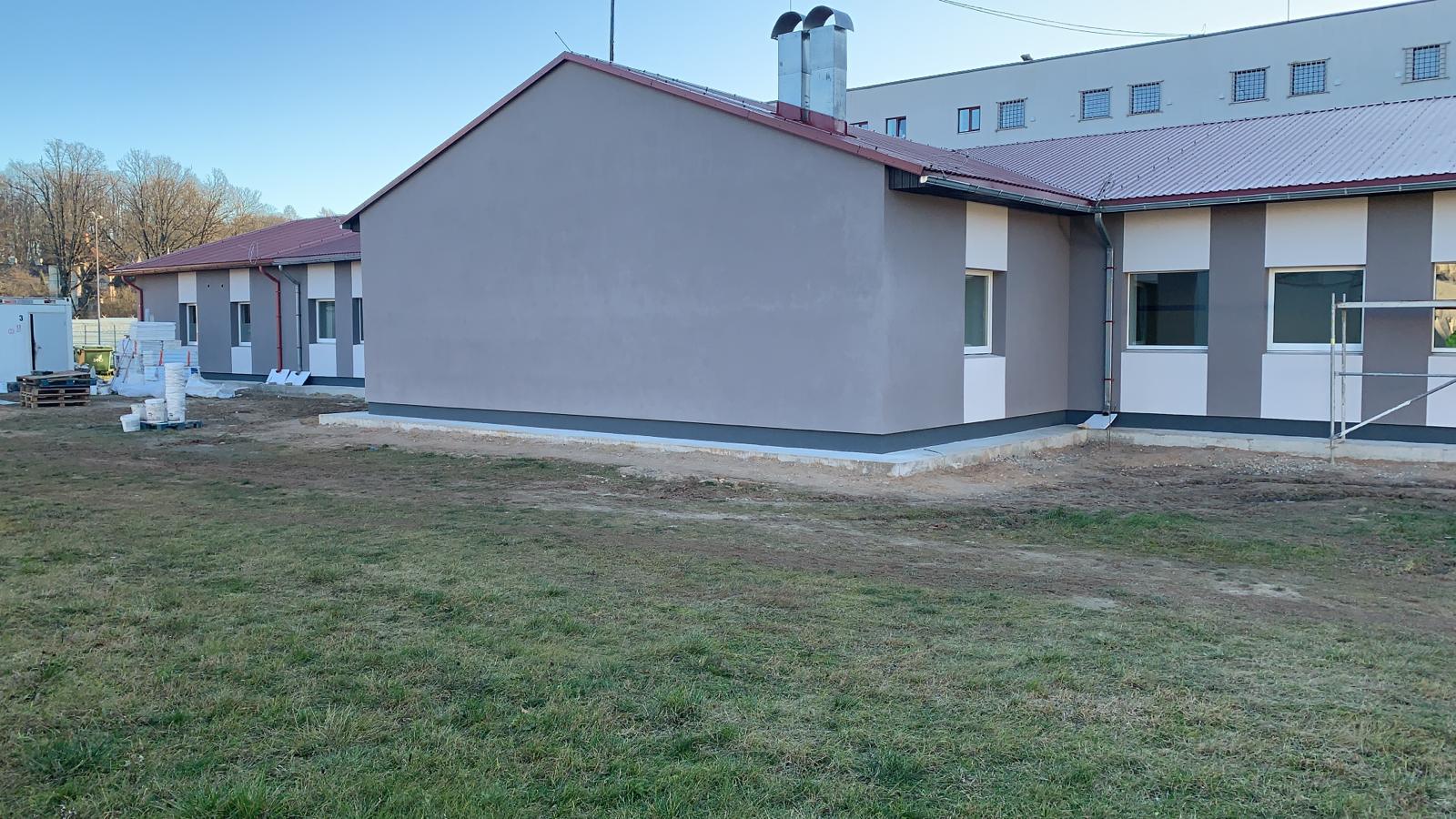 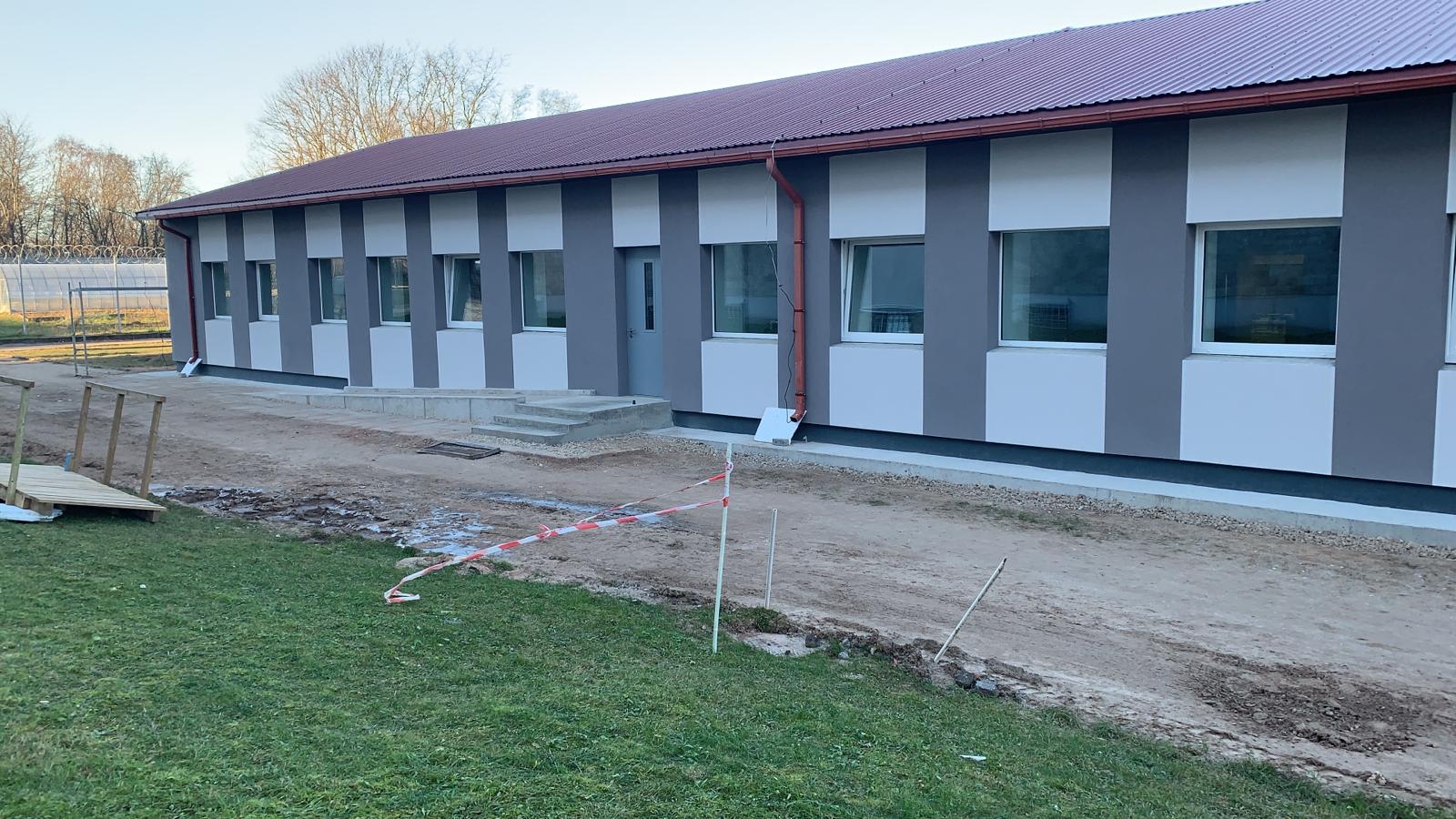 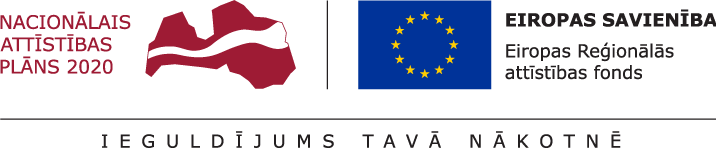 